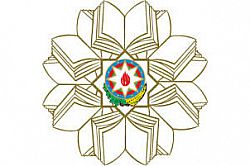      The Ministry of Education of  Republic of Azerbaijan               Azerbaijan State  University of EconomicsFaculty: SABAHMajor: Accounting and audit                                            DissertationSubject: Implementation of IFRS in financial and tax accountingCourse: IVGroup: S_16_01_402_MuhasibatStudent: Farid AliyevSupervisor : Tahmasib Huseynov                                            Baku 2019                        Contents Introduction............................................................. 2Chapter I .Financial accounting as a part of accounting ..... 3Economical essence and in front of duties of financial accounting..................................................................... 3Evaluation of elements of financial accounting............ 13 Chapter II. Meaning and subject of tax accounting... 242.1.History of tax accounting................................................ 242.2. Meaning and Purpose of taxation.................................. 302.3. Principles of taxation and Modern trends...................... 35Chapter III. Accounting adjusment, the meaning of IFRS, their application and role……………………………… 413.1. Factors impacting the  accounting and reporting systems within the country  and their functioning………………………….. 413.2. Purpose and contents of framework.............................. 523.3.Implementation of IFRS in financial and tax accounting............................................................................  53Conclusion..............................................................  60 Literature................................................................  61                                      IntroductionAccounting- is a compound system that future of companies and entities depends on it, by the time it is very important which  has to sets up as a rightly and effective form. Accounting seems preparing of managerial accounting, financial statement and implmenting of tax accounting. There are some important factors such as rightly distribution of jobs, mutual support and teamwork which they help to workers to solve problems. Today accounting is essential place which there is can be profit and loss. İf company was not timely provided accounting recordings, director will not make a decision for its activity. Approach of İnvestments, Customers, Creditors totally up to financial situation of company. So Managerial, Financial and Tax accounting system is urgent which they have been made as an effective form. At the same time Accounting is called language of business and economy which we can make forecast or prediction about its future by means of this. As you knew there is used such as  Generally Accepted Accounting Principles (GAAP) and İnternational Financial Reporting Standarts which theese changes lead to improving of accounting system. Also there occurred some problems to adopt new system due to modifying. However the step of the passage from GAAP to IFRS has taken a long time , adaption of the standards for U.S. companies, inclusive the standards for accounting due to income taxes, will in the long run occur through the total reception of IFRS benchmarks or the issuance of a progression of standarts that viably adjust GAAP to IFRS. The progress to IFRS will enormously affect the figuring and detailing of statement of income taxes  U.S. organizations which  are detailing under GAAP. The two CPAs with customers will identity subject to the new IFRS standarts and the tax departments  of these customers ought to design now for the passage.The IASB has issued a presentation draft of another standard on income tax to supplant IAS 12, what could be compared to FAS 109, that decreases the desperate between IFRS and GAAP in representing income taxes. The draft incorporates changes to the meaning of tax basis, the definition  of impermanent contrasts, the treatment of dubious positions, and the acknowledgment and estimation of deferred tax amounts .The purpose of the research – is to determine Implementation of IFRS in financial and tax accounting	 at the same time its history and characteristics.The objective of the research- is to define main role of IFRS in accounting system.The method of the research- is factors which affected  formation of Financial and Tax accounting by IFRS.Chapter I . Financial accounting as a part of accounting1.1	Economical essence and in front of duties of financial accountingFinancial accounting is the field of accounting worried about the rundown, investigation and  period of  financial accounting identified with a business.This includes the readiness of  accessible for open use. Investors, providers, banks, representatives, government offices, entrepreneurs, and different partners are instances of individuals keen on accepting such data for basic leadership purposes. Financial accounting is administered by both nearby and International Accounting Standarts Sound accounting standards (GAAP) is the standard structure of rules for financial accounting utilized in some random ward. It incorporates the norms, shows and decides that accountants follow in account and outlining and in the readiness of financial statement. Then again, International Financial Reporting Standards (IFRS) is a lot of passionable accounting principles expressing how specific kinds of accounts and different occasions ought to be accounted for in financial statements. IFRS are pulled out by the International Accounting Standards Board (IASB). With IFRS winding up increasingly across the board on the worldwide scene, consistency in accounting period has turned out to be progressively pervasive between worldwide associations. While financial accounting is utilized to plan accounting data for individuals outside the association or not engaged with the everyday running of the organization, administrative accounting gives accounting data to enable chiefs to settle on choices to deal with the business.Objectives:  financial  accounting and  financial reporting  are regularly utilized as equivalent words. 1. As indicated by International Financial Reporting Standards, the goal of  financial  reporting  is: To give  financial data that is valuable to existing and potential speculators, loan specialists and different lenders in settling on choices about giving  assets for the  reporting  element. 2. As per the European Accounting Association: Capital maintance is a contending goal of  financial reporting  Importance: Financial  accounting which is decision unequivocal. It must be functional for  accounting information to affect decisions. But in the event that this trademark is accessible, there is no purpose behind scrambling articulations.  financial  accounting is the planning of  financial   reports that can be devoured by general society and the significant partners utilizing either Historical Cost Accounting (HCA) or Constant Purchasing Power Accounting (CPPA). While delivering fiscal reports, they should go along to the accompanying : Materiality: information is material if its avoidance or misrepresent could affect the  financial selections of customers accepted the reason of the  financial  reports. Unawering quality:  accounting must be free from immense error or inclination. It should be successfully relied on by boss. Consistently information that is significantly noteworthy isn't altogether reliable, and the a different way. Understandability: Financial reports should be conveyed as clearly as could sensibly be relied upon and should be understood by those to whom the information is appropriate. Comparability: Financial reports from different periods should be comparative with one another in order to construe significant choices about the examples in a substance's financial execution and position after some time. Resemblance can be ensured by applying a comparable  accounting techniques after some time . Parts of AccountingTo satisfy the consistently expanding needs made on accounting by various invested individuals, for example, proprietors, the executives, banks, tax assessment specialists and so forth., the different branches have appeared. There are as per the following : 1. Financial accounting. The object of financial accounting is to determine the outcomes (benefit or misfortune) of business tasks amid the specific time frame and to express the financial position (asset report) as out on the town toward the finish of the period. 2. Cost accounting. The object of cost accounting is to discover the expense of merchandise delivered or benefits rendered by a business. It additionally helps the business in controlling the expenses by demonstrating avoidable misfortunes and squanders. 3. Managerial accounting. The object of the executives accounting is to supply significant data at suitable time to the managerial to empower it to take choices and impact control. In this exercise we are concerned just with financial accounting. Financial accounting is the most established and different branches have created from it. The objects of financial accounting, as expressed above, can be accomplished just by account the financial exchanges in a precise way as indicated by a lot of standards. The craft of chronicle financial exchanges and occasions in a precise way in the books of record is known as accounting. In any case, simple record of exchanges isn't sufficient. The recorded data must be grouped, examined furthermore, exhibited in a way in which business results and financial position can be learned.Role of AccountingAccounting plays a significant and valuable job by building up the data for giving responses to numerous inquiries looked by the clients of accounting data : (1) How positive or negative is the financial state of the business? (2) Has the business movement brought about a benefit or misfortune ? (3) How well the various branches of the business have performed in the past? (4) Which exercises or items have been productive? (5) Out of the current items which ought to be stopped and the creation of which wares ought to be expanded? (6) Whether to purchase a segment from the market or to produce the equivalent? (7) Whether the expense of generation is sensible or exorbitant? (8) What has been the effect of existing approaches on the benefit of the business? (9) What are the conceivable aftereffects of new approach choices on future procuring limit of the business? (10) In the light of past execution of the business in what capacity should it plan for future to guarantee wanted outcomes? Previously mentioned are not many instances of the sorts of inquiries confronted by the clients of accounting data. These can be palatably replied with the assistance of reasonable and important data given by accounting. Additionally, accounting is likewise valuable in the accompanying regards : (a) Increased volume of business results in substantial number of exchanges and no agent can recollect everything. Accounting records block the need of recalling different exchanges. (b) Accounting records, arranged based on uniform practices, will empower a business to contrast consequences of one period and another period. (c) Taxation experts (both salary assessment and deals charge) are probably going to accept the realities contained in the arrangement of accounting books whenever looked after concurring to sound accounting guidelines. (d) Accounting records, upheld up by appropriate and validated vouchers, are great proof in an official courtroom. (e) If a business is to be sold as a going concern, at that point the estimations of various resources as appeared by the accounting report helps in bartering appropriate cost for the business.Goals of Financial Accounting Methodical chronicle of accounts: fundamental target of accounting is to deliberately record the financial parts of business accounts (for example accounting). These recorded accounts are later on ordered and condensed coherently for the arrangement of financial reportings and for their investigation and elucidation. Ascertainment of after effect of above recorded accounts: accountant gets ready benefit and misfortune record to know the consequence of business activities for a specific timeframe. In the event that costs surpass income, at that point it is said that the business is running under misfortune. The benefit and misfortune account helps the managerial and diverse partners in taking objective choices. For instance, if business isn't turned out to be gainful or beneficial, the reason for such a situation can be examined by the managerial for making therapeutic strides. Ascertainment of the financial positionof business: specialist isn't just keen on knowing the consequence of the business as far as assets or misfortune for a specific period but at the same time is on edge to realize that what he owes (obligation) to the pariahs and what he possesses (assets) on a specific date. To know this, accountant readies a financialposition statementof assets and liabilities of the business at a specific purpose of time and aides in finding out the financial soundness of the business. Giving data to the clients to judicious basic leadership: accounting as a 'language of business' imparts the financial aftereffect of a venture to different partners by methods for financial statements. Accounting intends to meet the financialdata needs of the chiefs and encourages them in normal basic leadership. To realize the dissolvability position: by setting up the accounting record, the board not just uncovers what is possessed and owed by the venture, yet in addition it gives the data with respect to concern's capacity to meet its liabilities in the short run (liquidity position) and furthermore over the long haul (dissolvability position) as and when they fall due.NATURE OF ACCOUNTING The different definitions and clarifications of accounting has been propounded by various accounting specialists now and again and the accompanying angles include the idea of accounting : Accounting as an managerial action Accounting is an managerial action. Its capacity is to give quantitative data, fundamentally financial in nature, about financial substances that is planned to be valuable in settling on financial choices, in settling on contemplated decisions among elective approaches. It implies that accounting gathers financialdata for the different clients for taking choices and handling business issues. Accounting in itself can't make riches however, on the off chance that it produces data which is valuable to other people, it might aid riches creation and upkeep. (ii) Accounting as a calling Accounting is particularly a calling. A calling is a lifelong that include the obtaining of particular formal instruction before rendering any managerial. Accounting is a systematized assemblage of information created with the improvement of account and business over the previous century. The accounting instruction is being conferred to the examinees by national and global perceived the bodies like The Institute of Chartered Accountants of India (ICAI), New Delhi in India and American Institute of Certified Public Accountants (AICPA) in USA and so forth. The competitor must pass an overwhelming examination in Accounting Theory, Accounting Practice, Auditing and Business Law. The individuals from the expert bodies for the most part have their own affiliations or associations, where in they are required to be selected necessarily as Associate individual from the Institute of Contracted Accountants (A.C.A.) and individual of the Institute of Chartered Accountants (F.C.A.). As it were, accounting as a calling has accomplished the stature equivalent with that of legal advisor, drug or engineering. (iii) Accounting as a social power In early days, accounting was just to serve the interest of the proprietors. Under the changing business condition the order of accounting and the accountant both need to watch and ensure the interests of other individuals who are legitimately or in a roundabout way connected with the task of present day business. The general public is made out of individuals as client, investors, loan bosses and speculators. The accounting data/information is to be utilized to take care of the issues of general society at extensive, for example, assurance and controlling of costs. In this way, protecting of open intrigue can all the more likely be encouraged with the assistance of legitimate, sufficient and solid accounting data and because of it the general public everywhere is profited. (iv) Accounting as a language Accounting is appropriately alluded the "language of business". It is one methods for  reporting  and imparting data about a business. As one has to get familiar with another dialect to banter and impart, so likewise accounting is to be learned and rehearsed to convey business occasions. A language and accounting have normal highlights as respects rules also, images. Both are put together and propounded with respect to essential principles and images. In language these are known as linguistic standards and in accounting, these are named as accounting rules. The statement, display and introduction of accounting information, for example, a numerals and words and charges and credit are acknowledged as images which are interesting to the order of accounting. (v) Accounting as science or workmanship Science is a systematized assemblage of information. It builds up a relationship of circumstances and logical results in the different related marvel. It is likewise based on some key standards. Accounting has its very own standards for example the twofold section framework, which clarifies that each account has two overlap perspective for example charge furthermore, credit. It likewise sets down principles of journalising. So we can say that accounting is a science. Workmanship requires an ideal learning, premium and experience to complete a work effectively. Workmanship likewise shows us how to complete a work in the most ideal manner by utilizing the accessible assets. Accounting is a craftsmanship as it too requires information, intrigue and experience to keep up the books of records in an efficient way. Everyone can't turn into a decent accountant. It very well may be finished up from the above discourse that accounting is a workmanship just as a science. (vi) Accounting as a data framework Accounting control will be the most valuable one in the obtaining of all the business learning sooner rather than later. You will understand that individuals will be always presented to accounting data in their regular day to day existence. Accounting data serves both benefit looking for business and non-benefit associations. The accounting arrangement of a benefit looking for association is a data framework intended to give significant financialdata on the assets of a business furthermore, the impact of their utilization. Data is important and significant if the choice producers can utilize it to assess the financialresults of different choices. Accounting by and large does not create the fundamental data (crude financialinformation), Or maybe the crude financial information result from the everyday accounts of the business. As a data framework, accounting joins a data source or then again transmitter (for the most part the accountant), a channel of correspondence (for the most part the fiscal reports) and a lot of recipients (outside clients).1.2 Evaluation of elements of financial accounting Disclosed to you that after effects of all business accounts over some undefined time frame should be outlined, displayed and translated so as to survey a business' act and its financial positonat a given date, as a salary proclamation and accounting record. It was underlined in Section 3 that the introduction of financial accounting data is administered by a mix of lawful prerequisites and accounting guidelines and shows. Diverse sorts of business elements are administered by various prerequisites. In any case, one of the bases fundamental the readiness of income statements and asset reports is to transform crude financialinformation into helpful data, and this is accomplished to a limited extent by arranging, ordering and showing information specifically approaches to make them significant. Here we will take a gander at some traditional methods for doing this.An income statement  is a condensed financial statement which demonstrates how well or gravely a business is faring. A case of a income statement  is appeared in Figure 1. This is an income statement for a theoretical sole dealer (here called Mr  Jack )Sales		                                                                                                40,000Less: Cost of goods sold		Opening inventory                                               	14,000	Purchases	                                                              22,000	Total                                                                          36,000		Less: Closing inventory	                                         (12,000)	Total                                                                                                             (24,000)Gross profit		                                                                                         16,000Less: Expenses		Rent	                                                                      3,000	Lighting and heating expenses	                               2,800	General expenses	                                                     800	Total                                                                                                                 (6,600)Net profit		                                                                                            9,400As its name proposes, an  income statement' incorporates all the income created by a business in its accounting period. This is generally gotten from the offers of its items and managerials, which are first recorded from individual records on to the trial balanceand afterward included together. Income got from sales might be alluded to by various distinctive terms, for example, turnover or sales (at times sales turnover ), sales income or just income . Be that as it may, income might be gotten from different sources, and the source might be meant in the phrasing used to portray it. On the off chance that a business gets income from a ledger as bank interest, for instance, this also will be incorporated into the income statement. It will be appeared from income emerging from sales and will be called 'bank premium receivable' or something comparative. Be that as it may, maybe rather unhelpfully for people finding out about representing the first run through, 'income' can likewise be utilized as a general term to mean any kind of income, and if so utilized, could incorporate 'bank interest' too. There is no immovable principle about how the terms ‘income’ or ‘revenue’ are utilized. They are both extremely normal terms, and you will see both utilized in this course. In getting or making items available to be purchased, or conveying managerials to clients, in any case, a business will have spread out its very own portion assets (most generally, cash). For instance, if a business makes an item, it should purchase in crude materials, income wages to representatives making the item, and income for power (for instance) utilized in the assembling procedure. Similarly all such things are recorded from individual records on to the trial balance and after that additional up together, with like things assembled. For instance, crude materials will be included, as will vitality things, compensation, and so on. The term expenses or costs is frequently utilized here to mean these kinds of things. Some accounting reading material separate between these terms, yet you will discover them utilized reciprocally without qualification of importance, and we don't separate between them in this course. Frequently terms utilized in accounting are likewise utilized in consistently existence with no reference to their financialimplications and this adds to the general absence of exactness. For instance, usually to talk about somebody 'paying the price' for something, for example, submitting a wrongdoing. An income statement demonstrates the all out expenses subtracted/deducted from all out income. On the off chance that there is an abundance of absolute income over all out costs, this is alluded to as a benefit (here and there called a surplus , if the substance, similar to a philanthropy, does not have a benefit intention). In the event that all out expenses surpass all out income, at that point a misfortune or deficiency (the last is regularly utilized by non-benefit making elements) is said to emerge – henceforth the elective name for a income statementof 'benefit and misfortune account'. By arranging, grouping and introducing income and costs along these lines, the income statement makes them into significant data in light of the fact that by ascertaining a benefit or misfortune it ends up conceivable to decide how well or inadequately a business is performing. You will see that Mr  Jack  has isolated his expenses into those that identify with things that he has sold and the rest, and it indicates two various types of benefit. You will become familiar with about this later in this course, so don't stress if there are things here that you don't get it. Note likewise that the accounting show utilized here puts figures to be deducted in round sections. This is generally utilized, particularly in the UK, yet you ought to know that few out of every odd nation utilizes it.Accounting and reportingAs the income statement bunches together like things of revenue and expenses like things of expenses to demonstrate a benefit or misfortune for a accounting period, the accounting record likewise bunches together like things to demonstrate the financial position of a substance toward the finish of its accounting period. It is some what similar to a 'preview' of the substance right then and there in time. Deciding a financial positionis something that distinctive individuals much of the time do also, and includes dealing with what, as an individual, you claim and what is of incentive to you, frequently as far as cash and things like houses, vehicles, adornments, furniture, and so forth. These sorts of things are called assets and the term implies much the equivalent in a accounting setting too. Deciding a financial positionadditionally includes dealing with what, as an individual, you may owe to other individuals – by method for things like home loans, advances, Visa bills, unpaid bills for utilities, and so forth. These are called liabilities . On the off chance that the estimation of your assets surpasses your liabilities, you could (in principle, in any event) sell your assets, acknowledge money and settle your liabilities. Assets and liabilities have been painstakingly characterized by the International Accounting Standards Board (IASB). Assets will be assets constrained by a business because of past occasions and from which future financial assets are relied upon to stream to the business. They may be things the business claims, similar to apparatus. Organizations endeavor to set up a financial position likewise toward the finish of a accounting period. They may have different assets, for example, land and structures, plant and hardware and vehicles, which they use to do business, make products and convey them, and which they mean to keep for quite a while. These are alluded to as non-current assets or fixed assets . 'Fixed' here does not really infer that assets are unflinchingly fixed in one spot (however numerous sorts of these assets frequently are); somewhat, it suggests 'enduring'. Numerous non-current assets, for example, land and structures, plant and apparatus and vehicles, and so forth., are likewise alluded to as unmistakable assets in that they have a physical structure and can be 'contacted' (the fundamental importance of the word 'substantial'). It pursues that there are additionally immaterial assets which are things that can't be 'contacted, for example, licenses , copyrights , trademarks , and so on., however their reality might be affirmed by some sort of documentation. Organizations may likewise have things which they have purchased to use in assembling, for example, crude materials, yet have not yet utilized. These will be spent over the span of assembling, and are frequently alluded to as stock or stock . They structure one of another class of assets known as present assets , which either remain with a business substance for just a brief timeframe, or change after some time. They play out an alternate job in the business from non-current assets. A business won't have the very same sort or measure of crude materials in stock toward the finish of each accounting period, however will continue purchasing in materials as and when required, as it keeps on assembling and sell products, so starting with one accounting period end then onto the next, these things won't be the equivalent. Organizations may likewise have supplies of completed things, which have not yet been sold, or loads of things which are just halfway completed ( work in advancement ). Different kinds of current assets are money and sums due from clients who have not paid for merchandise sold to them, alluded to as account receivables (' receivables ' for short and in some cases additionally alluded to as account indebted individuals ). Organizations likewise have liabilities along these lines to people. They purchase from providers, and may not income for merchandise promptly, so toward the finish of a accounting period may owe cash for such products, alluded to as account incomeables (' incomeables ' for short and furthermore some of the time alluded to as account loan bosses ) or for utilities, for example, gas, power or phone charges. Organizations additionally obtain cash from banks or different moneylenders to begin or proceed with business. Likewise, proprietors of organizations put their very own cash in business, frequently when business starts. Cash, assets or assets put into a business by proprietors are alluded to as proprietor's  asset , value or, generally, as capital , however this last word can be utilized to mean different things too. As cash, assets and assets will in the end be reincomeable to an entrepreneurs', this may likewise be viewed as a kind of obligation. By and large, risk things are grouped by reference to when they should be paid. Those due over a year after the finish of the accounting time frame are alluded to as non-current liabilities (or long haul liabilities ). Those due inside a year or less are called current liabilities . Sums due in regard of account incomeables will be present liabilities all things considered sums are frequently due inside a quarter of a year or less, though advances may not be reincomeable for quite a long while. Liabilities are available commitments of a business emerging from past occasions, the settlement of which is relied upon to result in an outpouring from the matter of assets exemplifying financial assets. They may be wholes of cash owed to moneylenders, for instance, who have lent cash to a business, and who should be reimbursed at the appropriate timeBalance sheetAt the finish of a accounting period, all assets and liabilities are recorded from individual records on to the trial balance and after that additional up together, with like things gathered. There are two different ways of appearing and liabilities on an accounting report – utilizing either an even arrangement or a vertical configuration. A level organization records every one of the assets on the left-hand side and every one of the liabilities on the right. Because of the way in which accounts are recorded utilizing twofold passage accounting, the aggregate of assets dependably approaches the aggregate of liabilities. This is the reason an announcement of financial positionis regularly called an 'accounting report', that is, the two sides (or parts) indicate a similar sum. A vertical arrangement frequently demonstrates capital in the 'base' half, and in the 'top' half shows assets with liabilities deducted from them (current liabilities, for instance, are deducted from current assets for show net current assets or liabilities). This is frequently alluded to as the net assets approach . It is additionally conceivable to demonstrate all assets in the top half and all risk (or credit) balances in the base half (which is currently conceivable under the worldwide accounting approach ) Any substance could, in principle, produce an accounting report in either position, as it is simply an issue of introduction. The vertical accounting report (i.e., utilizing the net assets approach) is basic in the UK, however extraordinary nations have diverse principles. It would not, for instance, be allowed in France, albeit different nations with explicit guidelines may require it for particular sorts of elements. Instances of a flat and vertical accounting record are appeared in Figures 2 and 3 beneath – again for Mr  Jack , the speculative sole broker whose income statement you took a gander at already, in Figure 1. Figure (2)Non-current assets		                                              Capital	Fixtures and fittings	18,000	                      Cash introduced	          25,000                                                                                    Retained earnings	          11,000Current assets		                                           Net profit for the year	9,400Inventory	                     12,000		Trade receivables	           5,800	                                 Current liabilities	Cash at bank and in hand   2,300	                       Trade payables	         8,200Drawings	                                   Total 15,500		                                                        Total 53,600		               Total 53,600Figure (3)Non-current assets		Fixtures and fittings		                                                                       18,000Current assets		Inventory	                                                   12,000	Trade receivables	                                         5,800	Cash at bank and in hand	                               2,300	                                                                        20,100	Current liabilities		Trade payables	                                         (8,200)	Net current assets		                                                                                11,900Net assets		                                                                                           29,900Capital		Cash introduced		                                                                                 25,000Retained earnings		                                                                                 11,000                                                                                                                          36,000Add: Net profit for the year		                                                             9,400                                                                                                                          45,400Less: Drawings		                                                                               (15,500)Total                                                                                                                 29,900Figure 3 Example of a vertical balance sheet, following the net assets approachAgain, do not worry if there are things here that you do not understand,  or why these are included in the horizontal balance sheet with assets, as these will be explained later (though drawings are simply a withdrawal of capital by the owner(s)). You will see in the above balance sheets that both show the profit of £9,400, as per the income statement in Figure 1, included with the capital elements. Accounting is a procedure which recognizes, arranges, orders, records, abridges and conveys data about financial occasions, typically, however not solely, in financial terms. While accounting is regularly considered as including accounting also, it is a lot more extensive than accounting. It might likewise be viewed as a transformative procedure in that it transforms the crude information recorded in accounting into helpful data. Information need importance until they have been handled into significant data. What great is it to realize that a book cost a bookshop £10? Those information will possibly progressed toward becoming data when they are joined with something different that empowers you to evaluate them inside a significant setting, for example, how much the book would have cost had the bookshop gotten it from an alternate provider or how much benefit the bookshop made when it sold the book to a client. The correspondence part of accounting includes the  reporting  of data about a business to invested individuals, for example, proprietors and supervisors. Consequences of all accounts over some stretch of time should be condensed, exhibited and deciphered so as to evaluate a business' act and its financialposition at a given date. The timeframe for which results are determined is alluded to as a accounting period or time of record . A accounting period can be any time span, and the length might be controlled by the statement behind which a lot of results is required, for instance, to furnish the executives with data, to help an application for a bank credit, and so forth. Usually, be that as it may, a accounting period is of a year's length, and anyway frequently organizations produce sets of results, they will dependably create a yearly arrangement of results, as these are required for explicit purposes, for example, for tax assessment or, on account of organizations, recording with an administrative expert. Just in certain all around characterized conditions will sets of results for periods other than a year be acknowledged for these particular purposes. For instance, the principal accounting period for organizations in the UK must be over a half year, however close to year and a half. The date on which a yearly accounting period closes is alluded to as the business' accounting reference date or shutting date . For UK business elements, this date can be any date in the year and does not need to harmonize with a schedule year, however this isn't really the situation somewhere else. The structure in which results are introduced is generally twofold: a count of the business' general benefit or misfortune for its accounting period, alluded to as a income statementor benefit and misfortune statement/account ; and an announcement of financialposition as toward the finish of the accounting time frame, additionally called an asset report. In this course we will utilize the terms 'income statement' and 'accounting record'. The income statementand accounting record together are frequently alluded to as the fiscal reports or set of records . Diverse accounting recordingThe distinctive names for the diverse pieces of financial reportings have emerged because of various traditions, principles and guidelines throughout the years, when we take a gander at the effect of the International Accounting Standards Board (IASB) and the presentation of International Accounting Standards (IASs) and International Financial Reporting Standards (IFRSs) . 'Benefit and misfortune account' was for a long time a typical term, however it was felt to be not exactly exact, especially when, for instance, it was utilized by substances which did not have a benefit thought process, for example, philanthropies. IAS 1, the worldwide accounting standard which manages the introduction of financial statements, subsequently, presented the term 'income statement', which can be all the more all around connected. In the meantime, it recommended the substitution of another, a lot more seasoned term, 'accounting report', by the term 'statement of financialposition'. IAS 1, be that as it may, did not make appropriation of the new terms required. 'Income statement' has been broadly received, yet not 'statementof financialposition'. While numerous expert accounting instructional pamphlets utilize the last mentioned, it isn't yet generally utilized by organizations, which still keep on utilizing the term 'accounting record'. In this course, we subsequently utilize the terms 'income statement' and 'financial report'. Not with standing broad use, the term 'asset report' is likewise valuable when getting the hang of accounting as it advises you that a accounting record itself should 'balance', that is, the two parts/sides should mean a similar figure, and that specific individual record adjusts will be incorporated there. In spite of the fact that organizations produce formal income statements and financial reports for, and toward the finish of, accounting periods, they can do as such whenever, and frequently produce them all the more routinely to enable supervisors to screen and control business exercises and decide, as referenced previously. This adds further measurements to accounting, as it encourages look to the future, as opposed to concentrating on accounts that have just happened, and in this sense accounting has an managerial work, as a section or sub-set of the more extensive managerial data framework (MIS) of a business. In this specific situation, accounting is in some cases alluded to as a accounting data framework (AIS) or to put it plainly, accounting framework .Chapter II. Meaning and subject of tax accounting2.1.History of tax accounting In 1913, the sixteenth Amendment was confirmed. It stipulated that, notwithstanding the corporate taxes that had been passed a couple of years sooner, there was currently a federal income tax to be paid by all people working in the United States.Income tax and corporate tax were minimal comprehended and intensely opposed in their developmental years. Thus, most partnerships and people were basically not documenting or were recording mistakenly. Accountants themselves were not by any stretch of the imagination certain about things like deterioration and other tax reasonings. The outstanding task at hand and interest for bookkeepers, be that as it may, expanded related to tax rates.In 1917, the Federal Reserve distributed "Uniform Accounting," an archive that endeavored to set industry models for how financials ought to be sorted out both for detailing tax and for financial accounting. There were no laws to back the models, so they had little impact. The securities exchange crash of 1929 that propelled the Great Depression uncovered huge accounting cheats by organizations recorded on the New York Stock Exchange. This provoked stricter measures in 1933, including the free review of an organization's financial statement by open  accountants before being recorded on the trade.The years 1933 and 1934 additionally observed the Securities Act and the Securities Exchange Act go in quick progression. These demonstrations turned into the reason for the Securities and Exchange Commission. The SEC initiated the normal survey of financial statementand started a long pattern of government guideline over both the act of accounting and that of contributing.The SEC, in evident government design, pivoted and designated the  tax  of building up accounting guidelines to a progression of councils and sheets with a consistently changing exhibit of abbreviations: AIA, CAP, AICPA and APB. At long last, the current Financial Accounting Standards Board (FASB) went along in 1973. In spite of the fact that these sheets issued pages and pages of accounting benchmarks throughout the years, the last endorsement has dependably been surrendered over to the SEC. The SEC once in a while meddles, yet it has struck down a standard or substituted in another occasionally, just to remind the  accountant s who's boss.Tax accounting is diverse all through the world, yet in the US the IRS' Internal Revenue Code directs what explicit principles organizations and people need to pursue when they set up their tax returns. These are frequently not quite the same as  accounting standards. Organizations can represent balance sheet elements contrastingly for tax accounting and when they set up their financisl reports. For instance, an organization may utilize the FIFO (first in, first out) way to deal with record stock for their financial purposes, however when they do their payable taxes, they will utilize LIFO (toward the end in, first out) technique. LIFO diminishes their payable taxes for the year. When all is said in done, the motivation behind accounting is to represent every one of the assets related with a business or person. Accountants, then again, concentrates just on the  financial ary exercises that are associated with the business' taxation rate. All together for all relevant duty laws to be clung to all the while, the IRS manages every one of these exercises for US taxpayers.Survival of the BiggestAs announcing guidelines fixed and partnerships were required to utilize diverse firms for review and non-review accounting administrations, a similar bunch of extensive accountingfirms continued getting increasingly more of the business. This is for the most part since they had the general population and experience to take care of business, and there was a feeling of notoriety that ran with utilizing them as they became bigger. As a major aspect of their development, these organizations converged with littler firms so as to stay aware of the expanding remaining task at hand as more organizations opened up to the world and guidelines (and the executives) requested progressively visit and stringent reports. By the 1970s, there were eight firms—The Big Eight—that took care of the vast majority of the representing traded on an open market organizations. These were Arthur Andersen, Arthur Young and Co., Coopers and Lybrand, Ernst and Whinney, Haskins and Sells, Peat Marwick Mitchell, Price Waterhouse, and Touche Ross. Since each enterprise needed to manage two accountingfirms, one for review and another for non-review benefits, the challenge between the Big Eight accountingfirms expanded, prompting more solidification. By 1989, the Big Eight had turned into the Big Six. In 1998, the Big Six was diminished to five. This commencement was progressed by one when, in 2002, the Enron outrage hauled down Arthur Andersen. The staying four firms - Deloitte and Touche, Ernst and Young, KPMG International, and PricewaterhouseCoopers - purchased up what was left of Arthur Andersen. These four firms currently have a kind of oligopoly in light of the fact that the challenge has been fundamentally decreased while the guidelines and detailing needs of partnerships have expanded. This has brought about recorded organizations paying more for both their review and non-review accountingadministrations. Regardless of the way that these four firms rule the universe of corporate  accounting, probably the biggest bosses of CPAs are currently H&R Block and American Express.  income tax  and credit straightforwardly influence a huge number of individuals who don't realize the FASB exists.  financial   detailing might be the spotlight of  accounting, yet the greater part of the accounting business is based on helping individuals document their assessments.The Future of Accounting Accounting, as a training, has a few core values that will probably endure any adjustments later on. Corporate  accountant s need to maintain these guidelines, including: Give data that enables the executives to settle on educated business choices. Furnish comparable data to others with a stake in the partnership (loan bosses, financial specialists, representatives). Guarantee that the law is being pursued. Confirm that the records and reports of an organization are exact. Show territories where productivity can be improved (contributing money holds, cutting expenses, and so forth.). Secure against extortion, theft and different exercises that cost an organization cash. One of the greatest changes not too far off of accounting is the expansion of a seventh administration: current-esteem data. Advocates of this kind of accountingcontend that recorded cost fiscal reports are defective in light of the fact that they don't give data on current esteem, which would be progressively important for speculators. Accordingly, this sort of accountingmay create accounting reports that are increasingly illustrative of an organization's esteem, in spite of the fact that it is considered by numerous individuals to be less dependable. Another change in corporate accounting is the presentation of promoting into the business. Effectively contending with different firms through notice was unthinkable in an industry that used to rely upon informal proposals to construct customer base. As this challenge between just a couple of firms starts to warm up, the guidelines on the business will likewise increment to shield firms from offering deceptive administrations (figure Arthur Andersen) to tempt customers from their opposition. With everything taken into account, the fate of accounting will be in getting precise data to administrators and financial specialists at the earliest opportunity. Thusly, this will fasten up market proficiency and keep the  financial   world ticking along joyfully.Tax Principles vs. GAAPIn the United States, there are two arrangements of rules that are utilized with regards to  accounting, which, it ought to be noted, are unique and ought not be confounded. The first are tax accounting standards and the second are  financial   accounting, or sound accounting guidelines (GAAP). Under GAAP, organizations must pursue a typical arrangement of accountingstandards, norms and systems when they gather their financial statementby representing all  financial  transaction. Asset report things can be represented distinctively while planning financial statementand  tax  payables. For instance, organizations can set up their  financial   reports executing the first-in-first-out (FIFO) technique to record their stock for  financial   purposes, yet they can actualize the toward the end in-first-out (LIFO) approach for  tax  purposes. The last methodology diminishes the present year's taxes payable. While accountingincludes every single financial transaction somewhat, tax accounting centers exclusively around those exchanges that influence an element's taxation rate, and how those things identify with appropriate  tax  estimation and tax document planning. Tax accounting is directed by the Internal Revenue Service (IRS) to guarantee that all related assessment laws are clung to by  tax  accountingexperts and individual taxpayers. The IRS additionally requires the utilization of explicit reports and structures to legitimately submit tax data as legally necessary.Tax Accounting for an IndividualFor an individual taxpayer, tax accounting tendency exclusively around things, for example, pay, qualifying reasonings, speculation increases or misfortunes, and different exchanges that influence the person's taxation rate. This restricts the measure of data that is important for a person to deal with a yearly expense form, and keeping in mind that an tax accountant can be utilized by an individual, it's anything but a lawful prerequisite. In the interim, general accounting would include the following of all finances coming all through the people's ownership paying little mind to the reason, including individual costs that have no expense suggestions.Tax Accounting for a Business From a business point of view, more data must be examined as a major aspect of the tax accounting  process. While the organization's profit, or approaching assets, must be followed similarly as they are for the person, there is an extra dimension of multifaceted nature with respect to any friendly subsidizes coordinated towards certain business commitments. This can incorporate supports coordinated towards explicit business expensesas well as assets coordinated towards investors. While it is likewise not necessitated that a business utilize tax accountant to play out these taxes, it is genuinely basic in bigger associations because of the unpredictability of the records included. Tax Accounting for a Tax-Exempt Organization Indeed, even in examples where an association is tax excluded, tax accounting is essential. This is because of the way that all associations must record yearly returns. They should give data in regards to any approaching assets, for example, awards or gifts, just as how the assets are utilized amid the association's activity. This guarantees the association sticks to all laws and guidelines administering the correct activity of tax excluded entity.2.2. Meaning and Purpose of taxationTaxation, burden of obligatory demands on people or substances by governments. Assessments are demanded in pretty much every nation of the world, principally to raise income for government consumptions, despite the fact that they fill different needs also.On the other hand taxation is a term for when an exhausting expert, as a rule an administration, collects or forces an assessment. The expression " tax accountant" applies to a wide range of automatic tolls, from salary to capital increases to domain  taxes . Despite the fact that tax collection can be a thing or action word, it is generally alluded to as a demonstration; the subsequent income is typically called " taxes ."This subject is worried about  tax accountant as a rule, its standards, its destinations, and its belongings; explicitly, the article examines the nature and reasons for tax collection, regardless of whether expenses ought to be named immediate or backhanded, the historical backdrop of  tax accountant, groups and criteria of tax collection, and financial impacts of tax collection, including moving and frequency (distinguishing who bears a definitive weight of  taxes  when that load is passed from the individual or element considered lawfully in tax of it to another). For further discourse of tax collection's job in fiscal policy.In present day economical taxes are the most significant wellspring of administrative income. Expenses contrast from different wellsprings of income in that they are obligatory collects and are solitary—i.e., they are commonly not paid in return for some particular thing, for example, a specific open administration, the clearance of open property, or the issuance of open obligation. While  taxes  are apparently gathered for the welfare of taxpayers overall, the individual taxpayer's obligation is autonomous of a particular  asset got. There are, in any case, significant exemptions: finance  taxes , for instance, are usually exacted on work  incomeso as to fund retirement benefits, therapeutic installments, and other standardized savings programs—which are all prone to profit the taxpayer. In view of the conceivable connection between  taxes  paid and benefits got, finance  taxes  are once in a while called "commitments" (as in the United States). By the by, the installments are normally mandatory, and the connection to benefits is now and then very feeble. Another case of a  tax  that is connected to benefits got, if just freely, is the utilization of taxes on engine powers to fund the development and upkeep of streets and expressways, whose administrations can be delighted in just by expending exhausted engine energizes. Purpose of  Taxation Amid the nineteenth century the pervasive thought was that  taxes  should serve basically to back the legislature. In prior occasions, and again today, governments have used  tax accountant for other than only financial purposes. One valuable approach to see the reason for  tax accountant, inferable from American market analyst Richard A. Musgrave, is to recognize targets of asset allotment, salary redistribution, and  financial  strength. (Financial development or advancement and worldwide aggressiveness are some of the time recorded as discrete objectives, however they can for the most part be subsumed under the other three.) without a solid purpose behind impedance, for example, the need to lessen contamination, the main goal, asset designation, is facilitated if tax arrangement does not meddle with market-decided assignments. The second goal,  incomeredistribution, is intended to decrease imbalances in the conveyance of salary and riches. The goal of adjustment—executed through  tax  approach, government consumption strategy,  financial   arrangement, and obligation the executives—is that of keeping up high work and value solidness. There are probably going to be clashes among these three targets. For instance, asset designation may require changes in the dimension or organization (or both) of taxes, yet those progressions may bear vigorously on low- incomefamilies—in this manner disquieting redistributive objectives. As another model, assesses that are very redistributive may strife with the productive assignment of assets required to accomplish the objective of  financial  impartialityAdministration of taxation In spite of the fact that sees on what is proper in assessment arrangement impact the decision and structure of  tax  codes, examples of tax collection from the beginning of time can be clarified to a great extent by managerial contemplations. For instance, in light of the fact that imported items are simpler to tax than residential yield, import obligations were among the most punctual expenses. So also, the straightforward turnover tax (required on gross  sales ) long held influence before the innovation of the financially predominant however authoritatively additionally requesting VAT (which permits credit for assessment paid on buys). It is simpler to distinguish, and along these lines tax, genuine property than different resources; and a head (survey) tax is significantly simpler to execute. It isn't astonishing, hence, that the principal direct demands were head and land  taxes . In spite of the fact that  tax accountant has a long history, it assumed a moderately minor job in the old world. Taxes on utilization were required in Greece and Rome. Taxes— taxes  on imported merchandise—were regularly of significantly more significance than interior extracts so far as the generation of income went. As a methods for bringing extra assets up in time of war,  taxes  on property would be incidentally forced. For quite a while these  taxes  were kept to genuine property, yet later they were stretched out to different resources. Land exchanges likewise were exhausted. In Greece free natives had diverse  tax  commitments from slaves, and the expense laws of the Roman Empire recognized nationals and occupants of vanquished domains. Early Roman types of tax collection included utilization  taxes , traditions obligations, and certain "direct"  taxes . The primary of these was the tributum, paid by natives and typically collected as a head tax; later, when extra income was required, the base of this assessment was stretched out to land possessions. In the season of Julius Caesar, a 1 percent general  sales  tax was presented (centesima rerum venalium). The territories depended for their incomes on head expenses and land imposes; the last comprised at first of fixed liabilities paying little respect to the arrival from the land, as in Persia and Egypt, however later the land tax was changed to accomplish a specific correspondence with the richness of the land, or, on the other hand, a tenth of the produce was gathered as an assessment in kind (the tithe). It is critical that at a moderately early time Rome had a legacy assessment of 5 percent, later 10 percent; be that as it may, close relatives of the perished were exempted. For quite a while tax accumulation was left to agents, or "expense ranchers," who contracted to gather the assessments for an offer of the returns; under Caesar accumulation was assigned to government employees. In the Middle Ages a large number of these antiquated assessments, particularly the immediate tolls, offered path to an assortment of compulsory administrations and an arrangement of "helps" (the vast majority of which added up to blessings). The principle aberrant expenses were travel obligations (a tax on merchandise that go through a specific nation) and market  taxes . In the urban areas the idea created of an expense commitment incorporating all inhabitants: the weight of taxes on specific sustenances and drinks was planned to be borne halfway by shoppers and somewhat by makers and tradesmen. Amid the later Middle Ages some German and Italian urban communities presented a few direct  taxes : head  taxes  for poor people and total assets  taxes  or, every so often, unrefined salary  taxes  for the rich. (The  incometax was controlled through self-evaluation and a pledge taken before a city commission.) Taxes ashore and on houses slowly expanded. Assessments have been a noteworthy subject of political debate since forever, even before they comprised a sizable offer of the national pay. A well known example is the disobedience of the American states against Great Britain, when the homesteaders would not make good on government expenses forced by a Parliament in which they had no voice—henceforth the trademark, "No tax imposition without any political benefit." Another occurrence is the French Revolution of 1789, in which the unjust appropriation of the taxation rate was a central point. Wars have impacted taxes considerably more than expenses have affected upsets. Many taxes, outstandingly the  incometax (first presented in Great Britain in 1799) and the turnover or buy tax (Germany, 1918; Great Britain, 1940), started as "impermanent" war measures. Additionally, the retention technique for money tax accumulation started as a wartime development in France, the United States, and Britain. World War II changed over the salary taxes of numerous nations from privileged assessments to mass  taxes . It is not really important to make reference to the job that assessment arrangements play in peacetime governmental issues, where the impact of incredible, efficient weight bunches is extraordinary. Contentions for assessment change, especially in the zone of salary  taxes , are lastingly at issue in the local legislative issues of numerous nations.2.3. Principles of taxation and Modern trendsModern TrendsThe advancement of tax collection as of late can be abridged by the accompanying general articulations, in spite of the fact that remittance must be made for impressive national contrasts: The specialist of the sovereign to exact  taxes  in a pretty much discretionary manner has been lost, and the ability to impose currently by and large lives in parliamentary bodies. The dimension of most  taxes  has risen considerably thus has the proportion of  tax  incomes to the national salary.  taxes  today are gathered in cash, not in merchandise.  tax  cultivating—the gathering of  taxes  by outside temporary workers—has been annulled, and imposes are rather surveyed and gathered by government employees. (Then again, as a methods for beating the wasteful aspects of government offices, tax gathering has as of late been contracted to banks in some less-created nations. What's more, a few nations are redistributing the organization of traditions obligations.) There has likewise been a decrease in dependence on traditions obligations and extracts. Numerous nations progressively depend on  sales   taxes  and other general utilization  taxes . A significant late twentieth century advancement was the supplanting of turnover  taxes  with esteem included taxes. Taxes on the benefit of working together and on genuine property lost ground, in spite of the fact that they have persevered as significant income hotspots for neighborhood networks. The outright and relative load of direct close to home  tax accountant has been developing in the majority of the created nations, and expanding consideration has been centered around VAT and finance  taxes . Toward the finish of the twentieth century the extension of online business made genuine difficulties for the organization of VAT, salary  taxes , and  sales   taxes . The issues of assessment organization were aggravated by the obscurity of purchasers and venders, the likelihood of directing business from seaward expense safe houses, the way that  tax  specialists can't screen the progression of digitized items or licensed innovation, and the spate of untraceable cash streams.  income tax accountant (of people and of partnerships), finance  taxes , general  sales   taxes , and (in certain nations) property  taxes  get the best measures of income in present day tax frameworks. The salary tax has stopped to be a "rich man's" tax; it is currently paid by the general masses, and in a few nations it is joined by a  tax  on total assets. The accentuation on the capacity to- incomeguideline and on the redistribution of riches—which prompted graduated rates and high top minimal  incometax rates—seems to have crested, having been substituted by more prominent worry for the financial twists and disincentives brought about by high  tax  rates. A decent arrangement of  financial  centralization happened through a great part of the twentieth century, as reflected in the sorts of  taxes  demanded by focal governments. They presently control the most significant expenses (from an income creating perspective):  incomeand company  taxes , finance taxes, and esteem included assessments. However, in the most recent decade of the twentieth century, numerous nations encountered a more prominent decentralization of government and an ensuing devolution of saddling forces to subnational governments. Defenders of decentralization contend that it can add to more prominent financial self-governance and obligation, since it includes states and districts in the more extensive procedures of  tax  strategy; only permitting lower-level governments to partake in the assessment incomes of focal governments does not cultivate such independence. In spite of the fact that it is hard to make general qualifications among created and less-created nations, it is conceivable to recognize a few examples in their relative dependence on different kinds of expenses. For instance, created nations for the most part depend more on individual salary  taxes  and less on corporate  income taxes  than less-created nations do. In creating nations, dependence on  income taxes , particularly on corporate  income taxes , for the most part increments as the dimension of salary rises. Furthermore, a moderately high level of the all out  tax  income of industrialized nations originates from local utilization  taxes , particularly the esteem included expense (as opposed to the less difficult turnover tax). Government managed savings  taxes —ordinarily gathered as finance  taxes —are significantly more significant in created nations and the more-prosperous creating nations than in the least fortunate nations, mirroring the close absence of standardized savings frameworks in the last mentioned. In fact, in many created nations, finance  taxes  rival or outperform the individual  incometax as a wellspring of income. Statistic patterns and their outcomes (specifically, the maturing of the world's working populace and the need to back open annuities) take steps to raise finance assessments to progressively soak levels. A few nations have reacted by privatizing the arrangement of annuities—e.g., by substituting required commitments to singular records for finance  taxes . Expenses as a rule speak to an a lot higher level of national yield in created nations than in creating nations. Additionally, progressively national yield is directed to legislative use through  tax accountant in creating nations with the most abnormal amounts of salary than in those with lesser wages. For sure, in numerous regards the  tax  frameworks of the creating nations with the most elevated amounts of  incomeshare more for all intents and purpose with those of created nations than they have with the expense frameworks of the least fortunate creating nations.Principles of taxationThe eighteenth century   economist and philosopher Adam Smith endeavored to systematize the guidelines that ought to administer a levelheaded arrangement of taxation. In The Wealth of Nations (Book V, section 2) he set down four general groupsI. The subjects of each state should contribute towards the help of the administration, as about as could be allowed, in extent to their individual capacities; that is, in extent to the income which they separately appreciate under the insurance of the state.… II. The expense which every individual will undoubtedly  incomeshould be sure, and not self-assertive. The season of installment, the way of installment, the amount to be paid, should all things considered and plain to the patron, and to each other individual.… III. Each expense should be required at the time, or in the way, in which it is destined to be helpful for the supporter of  incomeit.… IV. Each expense should be so thought up as both to remove from keep out of the pockets of the general population as meager as conceivable far beyond what it brings into the open treasury of the state.… In spite of the fact that they should be reinterpreted occasionally, these standards hold astounding significance. From the first can be inferred some driving perspectives about what is reasonable in the circulation of taxation rates among taxpayers. These are: (1) the conviction that  taxes  ought to be founded on the person's capacity to pay, known as the capacity to- incomerule, and (2) the  asset standard, the possibility that there ought to be some identicalness between what the individual pays and the  assets he accordingly gets from administrative exercises. The fourth of Smith's groups can be deciphered to underlie the accentuation numerous financial experts place on an expense framework that does not meddle with market basic leadership, just as the more clear need to maintain a strategic distance from multifaceted nature and debasement.Distribution of tax burdensDifferent standards, political weights, and objectives can coordinate an administration's expense strategy. What pursues is an exchange of a portion of the main rules that can shape choices about  tax accountant. Horizontal equityThe rule of level value accept that people in the equivalent or comparable positions (so far as assessment reasons for existing are concerned) will be liable to a similar  tax  risk. By and by this fairness guideline is frequently dismissed, both deliberately and inadvertently. Deliberate infringement are typically propelled more by legislative issues than by sound financial arrangement (e.g., the assessment points of interest allowed to ranchers, mortgage holders, or individuals from the white collar class when all is said in done; the avoidance of enthusiasm on government securities). Discussion over  tax  change has frequently fixated on whether deviations from "equivalent treatment of equivalents" are legitimized. The ability-to- pay principleThe capacity to- incomeguideline necessitates that the all out taxation rate will be disseminated among people as per their ability to manage it, considering the majority of the significant individual qualities. The most appropriate  taxes  from this viewpoint are close to home taxes (pay, total assets, utilization, and legacy  taxes ). Verifiably there was basic understanding that salary is the best marker of capacity to pay. There have, be that as it may, been significant dissidents from this view, including the seventeenth century English logicians John Locke and Thomas Hobbes and various present-day tax experts. The early nonconformists trusted that value ought to be estimated by what is spent (i.e., utilization) as opposed to by what is earned (i.e., pay); present day backers of utilization based tax collection underline the lack of bias of utilization based  taxes  toward sparing ( income taxes  victimize sparing), the effortlessness of utilization based assessments, and the prevalence of utilization as a proportion of a person's capacity to  incomeover a lifetime. A few scholars trust that riches gives a decent proportion of capacity to  incomesince resources suggest some level of fulfillment (influence) and expense limit, regardless of whether (as on account of a workmanship accumulation) they produce no unmistakable salary.The capacity to- incomestandard additionally is normally deciphered as necessitating that immediate individual taxes have a dynamic rate structure, despite the fact that there is no chance to get of showing that a specific level of progressivity is the correct one. Since an extensive piece of the populace does not make good on certain direct regulatory obligations, for example, salary or legacy imposes—some  tax  scholars trust that an attractive redistribution must be accomplished when such assessments are enhanced by direct  incomeexchanges or negative  income taxes  (or refundable credits). Others contend that salary exchanges and negative  incometax make negative motivating forces; rather, they support open consumptions (for instance, on wellbeing or training) directed toward low- incomefamilies as a superior methods for achieving distributional goals. Aberrant  taxes , for example, VAT, extract,  sales , or turnover taxes can be adjusted to the capacity to- incomebasis, however just to a constrained degree—for instance, by exempting necessities, for example, nourishment or by separating tax rates as per "criticalness of need." Such arrangements are commonly not powerful; also, they misshape customer acquiring designs, and their intricacy regularly makes them hard to found. All through a significant part of the twentieth century, winning feeling held that the appropriation of the taxation rate among people ought to lessen the salary inconsistencies that normally result from the market economy; this view was despite what might be expected of the nineteenth century liberal view that the dispersion of  incomeshould be disregarded. Before the finish of the twentieth century, in any case, numerous legislatures perceived that endeavors to utilize tax arrangement to lessen imbalance can make exorbitant contortions, inciting a halfway come back to the view that assessments ought not be utilized for redistributive purposes.Chapter III. Accounting adjusment, the meaning  of IFRS, their application and role.3.1 Factors impacting the  accounting and reporting systems within the country  and their functioningIn the nineteenth century, as the stock organizations turned out to be increasingly mainstream, investors proprietors rose without adequate learning of big business activities alongside utilized organization staff occasionally needing answering to the owners. The need emerged for  reporting  of such data that would be justifiable to the stockholders and owners to the reporting information of different undertakings. Any national accounting system on the planet is free and is ensuring the national interests of the nation. The factors characterizing the quirks of national accounting system are as per the following: • impact of the main hypothesis journalists and expert accountancy bodies; • economic results emerging from embraced systems; • general financial circumstance in the nation; • tax policy; • national eccentricities; • clients of financial information and their objectives; • lawful condition; • wellsprings of financing; • language; • the general ruling climate in the country.Factors materially impacting the contents of national accounting and reporting standards:- sort of accountinging data clients (these can be both physical substance and either a bank or legislative bodies); - copyright to the guidelines; - measure of physical and lawful substances shaping the wellspring of business capital; - level of inclusion of owners in the administration of this territory of business; - dimension of security market advancement. Desparate in the international accounting systemIn the present phase of social devolopment all nations can be partitioned into the two after gatherings: 1. nations with a well-organized authoritative structure; 2.Countries with enactment of general legal improvementIn the principal gathering of nations laws are a lot of cruel guidelines planned by the guideline 'You are obliged to… !', i.e., permitted just if explicitly allowed in the law. The obligation of both physical and lawful substances is to actually comply with the guidelines set down in the enactment which are accommodated each even the littlest of the cases.  accounting  guidelines which are endorsed at the administration level are presented by the power of law. Any  accounting  methods are set down in a detail, and the assessment accounts and the plausibility to control their full and due installment to the financial allowance turns into the primary  accounting  objective. The second gathering of nations build up their laws as arrangement of limitations following the rule 'You will not be permitted to… !', i.e., anything that isn't illegal is permitted. Enactment sets up a structure inside which both physical and legitimate substances may act unreservedly. For this situation the state does not manage the  accounting  laws, being structured by different non-government associations uniting proficient  accountants  .  accounting  progresses toward becoming transforms into an inventive procedure; it incorporates structuring of frameworks, arrangement of evaluations, cost investigation, review examinations, benefit and assessment arranging. This distinction in the methodologies for planning the  accounting  frameworks can be disclosed because of the way that in the dominant part of nations with exacting lawful guideline the  financial ary needs of organizations are satisfied on the record of governments and banks. Business in nations with introduction on the general legal enactment utilizes the offer capital and securities markets.The nation models can be in more detail subdivided as pursues: • The British – American – Dutch Model: - exceedingly created securities advertise; -  many multinational corporation (MNC) focuses set up; - accounting is focussed on the data prerequisites of financial specialists and creditors. • The Continental Model (Japan and the European nations – France, Germany, Switzerland, Austria, Belgium, Denmark and so forth.): - organizations are firmly associated with the banks; - statutory production of yearly reports; - judicious accounting techniques, which are carefully controlled in accordance with the law; - need issue – taxation. • The South American Model - arranged to the requirements of the goverment; - planning of unique accounting strategies in light of the shakiness of the cash units, issues with the opening quality estimation for fixed assets.IFRS is short for International Financial Reporting Standards. IFRS is the worldwide  accounting  structure inside which to appropriately compose and report  financial ary data. It is gotten from the proclamations of the London-based International Accounting Standards Board (IASB). It is presently the required  accounting  system in excess of 120 nations. IFRS expects organizations to report their  financial  outcomes and financial position utilizing similar guidelines; this implies, notwithstanding any fake control, there is extensive consistency in the  financial ary detailing of all organizations utilizing IFRS, which makes it simpler to look into their  financial  outcomes. IFRS is utilized principally by organizations  reporting  their  financial  outcomes anyplace on the planet aside from the United States. Sound accounting standards, or GAAP, is the  accounting  structure utilized in the United States. GAAP is significantly more principles based than IFRS. IFRS concentrates more on general standards than GAAP, which makes the IFRS assortment of work a lot littler, cleaner, and more obvious than GAAPIFRS covers a broad array of topics, including:Presentation of financial statementsRevenue recognitionEmployee benefitsBorrowing costsIncome taxesInvestment in associatesInventoriesFixed assetsIntangible assetsLeasesRetirement benefit plansBusiness combinationsForeign exchange ratesOperating segmentsSubsequent eventsThere are a few working gatherings that are step by step decreasing the contrasts between the GAAP and IFRS  accounting  systems, so in the long run there ought to be minor contrasts in the announced consequences of a business on the off chance that it switches between the two structures. There is an expressed expectation to in the end blend GAAP into IFRS, yet this has not yet happened. There will be a decreased expense for organizations once the two  accounting  systems are all the more firmly adjusted, since they won't need to taxto have their  financial  reports rehashed to demonstrate results under the other structure in situations where they have to report their outcomes in areas where the other system is required.IFRS began in the European Union, with the goal of making business issues and records available over the mainland. The thought rapidly spread internationally, as a typical language permitted more noteworthy correspondence around the world. Despite the fact that the U.S. also, some different nations don't utilize IFRS, most do, and they are spread everywhere throughout the world, making IFRS the most well-known worldwide arrangement of benchmarks. The IFRS site has more data on the guidelines and history of the IFRS. The objective of IFRS is to make worldwide examinations as simple as could be allowed. That objective hasn't completely been accomplished on the grounds that, notwithstanding the U.S. utilizing GAAP, a few nations utilize different models. Also, U.S. GAAP is not quite the same as Canadian GAAP. Synchronizing  accounting  guidelines over the globe is a continuous procedure in the worldwide  accounting  network.In addition to these fundamental reports, an organization should likewise give an outline of its  accounting  strategies. The full report is regularly observed one next to the other with the past report, to demonstrate the adjustments in benefit and misfortune. A parent organization must make separate record reports for every one of its backup organizations. IFRS versus GAAPContrasts exist among IFRS and other nations' Generally Accepted Accounting Principles (GAAP) that influence the manner in which a  financial  proportion is determined. For instance, IFRS isn't as severe on characterizing income and enable organizations to report income sooner, so subsequently, a financial record under this framework may demonstrate a higher stream of income than GAAP's. IFRS additionally has diverse prerequisites for costs; for instance, if an organization is burning through cash on advancement or a venture for the future, it doesn't really need to be accounted for as a cost (it tends to be promoted). Another distinction among IFRS and GAAP is the determination of the manner in which stock is represented. There are two different ways to monitor this, first in first out (FIFO) and toward the end in first out (LIFO). FIFO implies that the latest stock is left unsold until more seasoned stock is sold; LIFO implies that the latest stock is the first to be sold. IFRS denies LIFO, while American measures and others enable members to uninhibitedly utilize either.	 Accounting adjusment, the meaning of IFRS, their application and roleThe majority of the as of now received  accounting  benchmarks can be restrictively gathered in the accompanying classes compliant with the level of institutionalization of  accounting : - national standarts, the utilization of which is statutory in a particular nation; - national standarts, the utilization of which is statutory in nations of explicit areas; - global  financial  reporting measures which are produced for application in nations around the world. In parallel to the way toward  accounting  institutionalization at the provincial dimension, the normal universal  accounting  framework is likewise created. The sound accounting standards structure the premise of the global  accounting  framework, and there are regular  financial ary  accounting  and reporting norms built up to empower the equivalence of big business tasks around the world. The reason for setting up the universal  financial ary detailing measures is the harmonization of national  accounting  and reporting frameworks so as to improve the nature of utilization of the organization financing, and especially of the trans-national organizations. IFRS are made at the universal dimension and they are drafted by the International  accounting  Standards Board. At present these universal measures are named 'Global Financial Reporting Standards'. The universal measures (IFRS): - mirror the idiosyncrasies of the market economy; - have procured wide universal acknowledgment; - are moderately straightforward contrasted with known national models; - require less expense for the advancement and authorization of claim (national) norms; - open for alterations - there is a probability to impact their advancement by taking an interest in the working procedure of expert associations. As per substance IFRS: - involve  accounting  and introduction of reports for substantial and elusive resources,  financial  instruments, liabilities, saves, issued capital, incomes and costs; - control the planning of reports in conditions of hyperinflation; - give the strategies for planning of combined financial statements in agreement with the distinctive venture merger methods; - offer representing debilitation of benefit esteem; - reflect representing possibilities;Unification of accounting implies the end of contrasts between the strategies for representing business exchanges, occasions and conditions. Alongside the unification of  accounting  strategies the need for characterizing the wording of objects of  accounting  in an exact manner happens. The procedure of unification  typically is seen either as harmonization, or as institutionalization. Most as of late the pattern for harmonization, arrangement of the national  accounting  frameworks is explicitly felt over the world. This pattern mirrors the internationalization of financial matters, and first of all in the territory of business. The accompanying reasons are called attention to as the fundamental appearance for harmonization of the national  accounting  frameworks: 1.the world is winding up monetarily more firmly associated; 2.  financial  markets obtain worldwide scale; 3. the trans-national enterprises are broadening their zone of action. The idea of harmonization of various  accounting  frameworks is executed inside the European Union: every nation may have its own model of organizing records and arrangement of models overseeing it. The central prerequisite is that these principles are not opposing to other comparative norms in part nations inside the affiliation. The idea of institutionalization of  accounting  systems is acknowledged inside the structure of  accounting  unification and is performed by the International Accounting Standards Board: a bound together arrangement of norms should exist that can be connected to any circumstance and in each of the nations. The International Accounting Standards Board does not endeavor to authorize totally indistinguishable standards of  accounting . This can be clarified by the accompanying reasons: far reaching unification of  accounting  techniques meddles with the opportunity of big business the executives; financial statements become tantamount by structure just and not in substance;  as new objects of  accounting  show up, the advancement and improvement of commonsense  accounting  is backed off. On the pragmatic side the  accounting  standards are bound together for the accompanying purposes: 1. The work is made all the more simple for the trans-national partnerships because of the way that: - the expenses acquired in planning of records for every individual organization are diminished; - the organization costs are diminished as the measure of  accounting  change records required for the rundown, i.e., combination diminishes; - it is simpler for organizations to merge the interior and the outer reporting reports and to touch base at single working figures. 2. The potential outcomes of utilizing the administrations offered by expert  accountants   from various nations in the national markets. 3. It is guaranteed that the  financial  reports of organizations situated in various nations are adequate to universal and legislative bodies, including the treatment of hostile to dumping- GAAP are national models utilized in the USA; - EU orders are territorial models with the target of fitting the national accounting systems of the EU member states; - IFRS are accommodated the reason for fitting accounting frameworks in social orders around the world.Undrlying concepts of IFRSThe  accounting  ideas as the premise of  accounting  rather structure the general  accounting  society of  accounting  as opposed to giving definite directions to work. The idea of  financial   accounting  contains the fundamental hypothetical standards for arrangement of records and  financial  detailing. The ideas hidden the International Financial Reporting Standards (IFRS) are planned in a different report which expresses the essential standards for IFRS – 'The Framework for the Preparation and Presentation of Financial Statements'. This archive explicitly characterizes the goals of the financial statements  and the components of  financial reports suitable for accomplishing of those goals just as the subjective qualities of the data required .The previously mentioned applied components are in truth the standards basic the  accounting  guidelines and giving direction regarding  what the standarts ought to resemble and what criteria ought to be connected in the improvement of such measures.3.2. Purpose and contents of Framework- fill in as the reason for survey of the current models and improvement of new ones; - fill in as the reason for creating national benchmarks; - fill in as the premise in development of examiner's sentiment with respect to whether financial statements adjust or don't acclimate with global  accounting  principles. Note: The previously mentioned standards don't comprise the guidelines for either estimating or uncovering of data.The scope of Framework includes the following:- the goals of financial statements;-the subjective attributes that decide the helpfulness of data in  financial ary articulations; - the definition, acknowledgment and estimation of the components from which  financial  articulations are built;  - ideas of capital and capital upkeep. The idea of  financial   accounting  depends on an inward rationale emerging from the premiums of financial data clients. As indicated by IFRS clients of  financial  data incorporate financial specialists, workers, moneylenders, providers and other exchange loan bosses, clients, government and their organizations just as general society.  financial reports contain data on the accompanying: the financial position of an organization; the financial execution of an organization;  any adjustments in the financial position of an organization.3.3 Implementation of IFRS in financial and tax accountingPrudence - caution (conservative estimation).In the event that there is a decision given between at least two evaluations of a business movement one ought to keep to the appraisal giving the most minimal benefit or potentially the least net esteem. Being traditionalist basically implies that  accountants   should mull over the most reduced of the conceivable resource and income sums accessible and the most astounding of the conceivable obligation and cost sums. Therefore reasonability decides the accompanying: - Assets that are spoken to in a critical position sheet of the period being referred to must be given the most reduced of all conceivable evaluation esteems; - Costs that were possibly brought about in the given detailing time frame are not ascribed to future reporting periods however are perceived in the present  reporting  time frame; - Liabilities appeared on the asset report of some random period must be given the most elevated of all conceivable appraisal esteems; - Revenue that has been conceivably picked up amid the present detailing time frame must be perceived in a similar reporting period when it is figured it out. Reasonability can be connected in the dispersion of specific sums among a few  accounting  things that are incorporated into the asset report as per their net equalization and to accounts mirroring the  financial ary outcomes. As needs be the designation of these outcomes to the reporting period frames is conceived.Matching / AccrualsIn the  income statment (income statement) both income and consumption is perceived right now of bringing about (amid the period when the financial assets happen and the assets are expended) and not at the point when money is paid. The coordinating rule is consented to as pursues: - acknowledgment of the consequences of exchanges in the wake of shutting the exchange; - recording of exchanges in the period amid which it has been executed;- setting up the data about records payable and records receivable rather than getting ready data just about the installments made and got; - just such use is recorded in the detailing time frame that gains income in the equivalent enough said. In this manner, prepayments and gatherings are utilized in  accounting . Article 25 of the law 'On Annual Reports of Enterprises' says: any revenues and costs identified with the  accounting  time frame will be incorporated into the  income statment independent of their date of installment or receipt or issuance of the receipt. Income earned must be coordinated against the use caused in procuring it in the separate  accounting  time frames.' IAS 1 – 'under the accumulations premise, the impacts of exchanges and different occasions are perceived when they happen, and not as money or its proportional is gotten or paid. Costs are perceived in the  income statment dependent on the immediate connection between's causing of consumption and a thing of income earned (coordinating or consistency guideline).'Expense recognition: technique for coordinating revenues with costs Matching of incomes with the costs is the most significant condition for acknowledgment of use and for their introduction in the taxarticulation. All in all, the accompanying guideline applies: If use caused results in future assets, it is exhibited as an  asset; If it results in current assets – as a cost; Applying International Financial Reporting Standards 26 If it doesn't result in any assets whatsoever – as misfortunes. We use is perceived in the income taxes after acknowledgment of the income earned because of this consumption. For instance, cost of merchandise sold is perceived as an expense in the taxexplanation simply after acknowledgment of income from closeout of the items. On the off chance that consumption is a pre-condition for picking up of income more than a few  reporting  periods and the relationship among's use and income can't be surveyed with sensible assurance or can be evaluated as the best gauge just, costs are perceived in the taxexplanation by properly part between the periods. A thing is perceived as cost inside the detailing time frame, if the individual thing does not convey future assets to an endeavor or if these future assets don't compare to the criteria that should be met so as to introduce a benefit to be decided sheet. The useful utilization of the gatherings standard prompts the need of making the appraisals of the accompanying nature: Accurals: Accruing of costs prompting formation of solicitations to be paid – accounts payable (accrued expenses = accrued liabilities);  Accruing of revenues prompting making of incomes receivable (accrued revenues = accrued assets)Appropriation of prepaid amounts: Distribution of costs paid ahead of time in  the reporting period; Distribution of deffered revenues got in the reporting periodAssessed items: Accrued deterioration of fixed resources; Accrued amounts for discount of intangible assets; o Provisions for suspicious obligationsConsistency (steadiness) Changing starting with one reporting period then onto the next, the substance must apply a similar  accounting  strategies that were prior settled on, to empower legitimate examinations of the report information to be made after some time. Article 25 of the law 'On Annual Reports of Enterprises' says: '… 2) it is required to keep up the same assessment strategies that were utilized in the former reporting period.' Going Concern The  accounting  framework must be set up on the presumption that the element is going to proceed its tasks for a boundless timeframe. Thus, that the endeavor has neither the goal, nor the need of liquidation or of diminishing physically the size of its activities. This assumes the accompanying: Resources of the undertaking ought to be exhibited by their unique incentive without the thought of their 'separation' esteem. Something else, an announcement of liquidation ought to be incorporated into the reports in the accompanying request: - Evaluation of property must be made at its liquidation esteem; - Assets that can't be discarded in full should be rejected; - Accruals for liabilities ought to incorporate the choice of agreement end and the conceivable financial assents. Article 25 of the law 'On Annual Reports of Enterprises' says: '… 1) it is important to concede that the venture is a going concern'.IAS 1: 'After setting up the  financial statements the administration must evaluate the limit of the endeavor to proceed with its activities.  financial ary reports must be set up with the view that the endeavor is a going concern, except if the administration has any expectations or choices for liquidation of the undertaking.'Bowing to strain to institutionalize  financial  reporting the world over, the U.S. is thinking about exchanging structure U.S. Proper accounting rules (GAAP) to International Financial Accounting Standards (IFRS) beginning in 2012. In November 2008, the SEC made a guide that delineated an arrangement that would require vast organizations to embrace starting 2014. Also, it shows up the SEC will start permitting around 100 organizations to receive IFRS willfully prior, start in 2010. As indicated by the SEC, it will choose a last course of events in 2011, so the required progress will be obscure until 2011. Likewise, the new SEC administrator as of late bolstered the progress, however implied that the course of events may change. Would we be able to anticipate sensational impacts on announced profit later on? One critical change would be the representing income taxes. Since such changes could influence (the changeability of) revealed income, it merits anticipating the potential effect of this new standard.Accounting for Income Taxes: Differences Between GAAP and IFRSReal contrasts are cash taxes, LIFO (a chronicled technique for account the estimation of stock, a firm records the last units bought as the main units sold)- FIFO (is a typical strategy for chronicle the estimation of stock, in which the following thing to be sent is the most established of that type in the distribution center), fair value estimation and unsure tax positions Cash Taxes The move to IFRS may significantly affect both U.S. what's more, outside cash taxes of an organization. In many locales,  financial  reporting is frequently the beginning stage in deciding taxable for tax documenting purposes. As financial  accounting  approaches change from existing GAAP to IFRS, organizations should consider the ramifications of such change in cash taxes.LIFO vs. FIFO IFRS likewise is a noteworthy assessment issue for organizations utilizing the LIFO technique to value inventories. IFRS does not allow the utilization of LIFO and the expense law does not allow the utilization of LIFO except if the strategy is utilized financial statement purposes. Except if this LIFO similarity prerequisite is changed through enactment, U.S. organizations right now utilizing LIFO will confront an assessment cost with a change to IFRS for financial statement. Under current law, the impact of the change from LIFO to FIFO (known as the §481(a) modification) might be spread more than four years, however Congress is thinking about revoking the LIFO technique and permitting a more drawn out spread period. Except if there is new enactment, U.S. organizations presently utilizing LIFO will confront a tax cost with a change to IFRS for financial statement.Fair Value Measurement Under IFRS, organizations can choose to quantify property, plant equipment and speculation property at fair value and certain  financial  instruments might be required to be conveyed at reasonable esteem. These estimation ideas could significantly affect obligation to-value and other balance sheet proportions, conceivably bringing about confinements on intrigue deductibility for tax purposes.Unsure Tax Positions The International Accounting Standards Board as of now does not plan to receive a standard like Financial Accounting Standards Board (FASB) Interpretation No. (Balance) 48, Accounting for Uncertainty in Income Taxes (which on July 1 was classified to FASB Accounting Standards CodificationTM (ASC) 740, Income Taxes). Under IFRS "an obligation for assessment vulnerabilities depends on the measure of expenses expected to be made good on to the government obligation specialists," and the GAAP two-advance procedure for acknowledgment and estimation isn't determined. IFRS presently has in no way like the GAAP prerequisites. The International Accounting Standards Board is taking a shot at amendments that would include a comparable prerequisite, however it would most likely expect organizations to book such forthcoming liabilities just to the degree they consider them certain — which is a lesser standard than what exists under GAAP.                                                       ConclusionThe procedure of unification of accounting systems is to guaranteening transparency of reporting and inflection of the real economic situation in the organizations which will permit all internal and external users of accounting information lead to right economic decisions. But take place of any changing in accounting framework are required time and expenses also there is issued its understanding. The presentation of İFRS in a specific country will cause a change of national accounting rules and guidelines by the way theese changings require huge attention and efforts. Hence implementing of İFRS will aid to all users to make right economic decisions and become more effective. At the same time using of İnternational Financial Reporting Standarts increasing reliability of companies in international relations .İn many countries are applied IFRS by following ways: 1. İmplementing of IFRS by individual companies 2. Use together with national standarts 3. Adaptation of national standarts to İFRS 4. And carrying out of İFRS as national standarsAs a seen , for most countries  in the world , the issue of global unification of accounting is ending up progressively significant. The dynamic devolopment of business sector is joined by the reinforcing of the role of international integration  in the circle of the economy, which forces certain prerequisites on the consistency and understandability of the principles of development and calculations of profits, the taxable base, the terms of investment and capitalization of earned funds, and so on., utilized in various countries.Today implementing of  IFRS in Financial and Tax accounting specially in our country is their adoption way. It includes the progressive improvement of Azerbaijan accounting and reporting standarts went for the development of high-quality financial information according to   the necessities of international principles. This way of carrying out  IFRS corresponds to the methodology  of most European countries, subsequently, brings nearer economical integration, harmonization of accounting systems.LiteratureR. Gray, International Financial Accounting and Reporting, McGraw-Hill Primis, 2004 Nobes,C.W., Parker,R.H., Comparetive International Accounting, 4th edition, Prentice Hall,London, 1995Wood’s F. Sheila Robinson & Frank Wood. Book keeping and Accounts. 5th edition, Prentice Hall,London, 2001 Wood’s F. Frank Wood & Alan Sangster, Business Accounting, 7th edition, Pitman Publishing, London, 1998. Berry,A. (1999), Financial Accounting An Introduction, Second Edition, London: Thompson Black, G. (2009), Introduction to accounting and finance, Second edition, Essex: Pearson EducationBraiotta, L., Gazzaway, R.T., Colson, R. and Ramamoorti, S. (2010), The Audit Committee Handbook, New Jersey: John Wiley & SonsBrealy, R.A., Myers, S.C. and Allen, F. (2011), Principles of Corporate Finance, 10thEdition, New York: The McGraw-HillDoupnik, Timothy S., and Perera, Hector (2005). International accounting. New York: McGraw-Hill/Irwin.Spiller, Earl A. and Phillip T. May, eds. 1990. Financial Accounting: Basic Conc Dodge,R. (1997), Foundations of Business Accounting, Second Edition, Boston: Thomson business pressDransfield, R. (2013), Business Economics, Oxon: RoutledgeFlick, U. (2009), An introduction to qualitative research, 4th edition, London: SagePublicationsGowthorpe,C. (2005), Financial Accounting for non-specialists, London : Thompson LearningGroppelli, A.A. and Nikbakhat, E. (2006), Finance, Fifth Edition, New York: Barron’sHorngren, C.T, Harrison, W.T. and Oliver, M.S. (2012), Accounting, Eleventh Edition, New Jersy: Pearson Prentice Hallepts. Boston: Irwin.         Brigham, Eugene F., and Joel F. Houstan, eds. 2004. Fundamentals of Fiannacial Management. Ohio: South-Western.      Brigham, Eugene F., and Micheal C. Ehrhardt , eds. 2005. Financial Management: Theory and Practice. Ohio: South-Western.Brealy, Richard A., and Stewart C. Myers, eds. 2003. Principles of Corporate Finance. Boston: McGraw-Hill/Irwin.Cannon, Joseph P., Perrault, William D., and McCarthy, E. Jerome. 2008. Basic Marketing: A Global Managerial Approach. New York: McGraw-Hill.International Financial Reporting Standards A Practical Guide Fifth Edition Hennie van GreuningPAPER F7 FINANCIAL REPORTINGInternational Accounting Standards Board. http://www.iasb.org